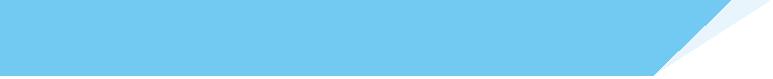 工业电脑机箱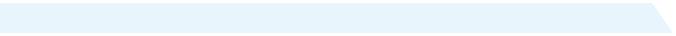 w w w . i e i w o r l d . c o m . c n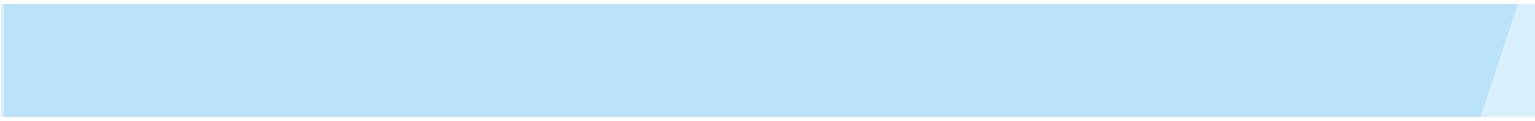 PAC-106G	6 个插槽全长卡紧凑式机箱COM	LPT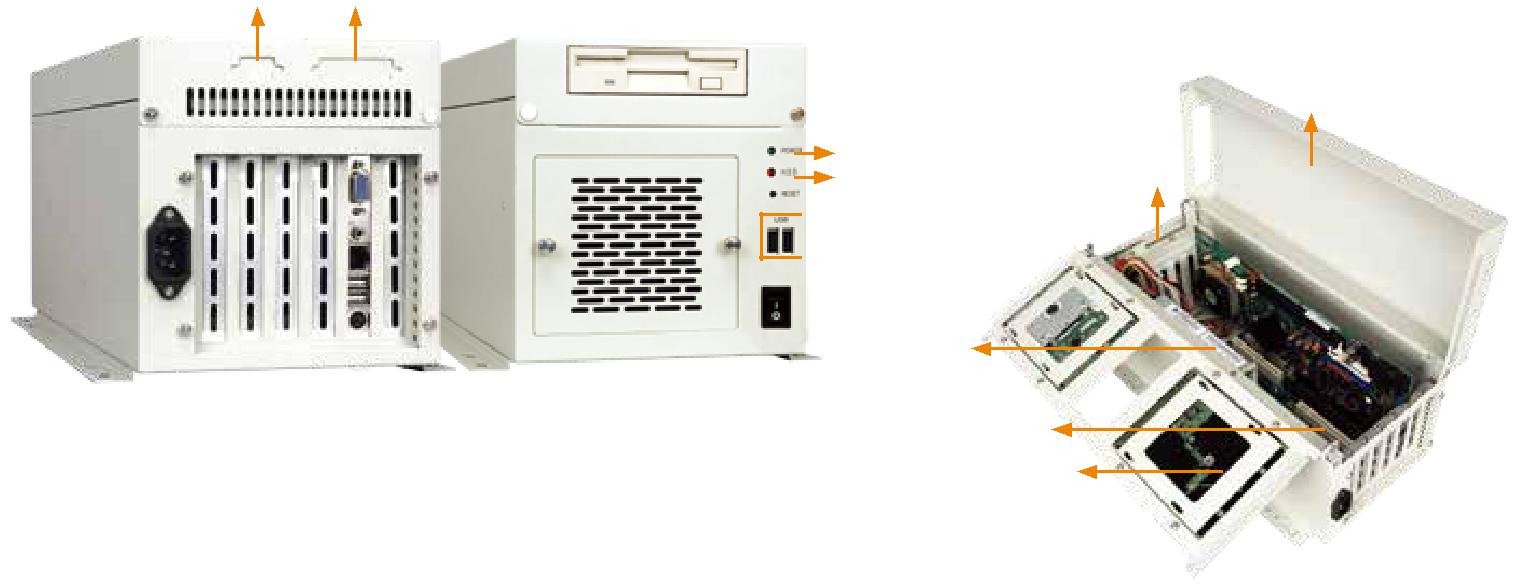 上盖电源 LED重启键	8 cm 散热风扇HDD LED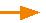 2 x USB 接口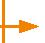 电源开关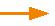 1U 高度 电源产品包装不包括FDD 和 HDD底板3.5” 驱动器支架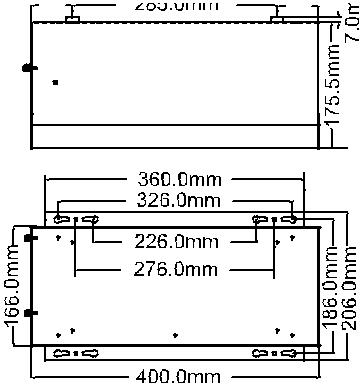 规格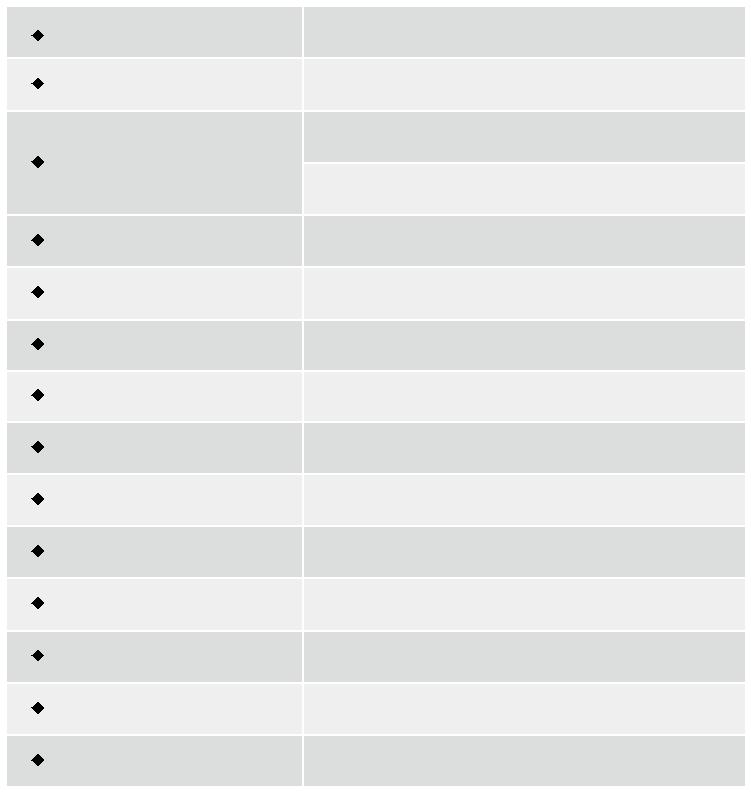 订购信息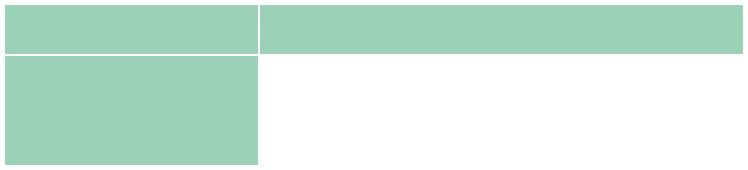 底板 ( 选配 )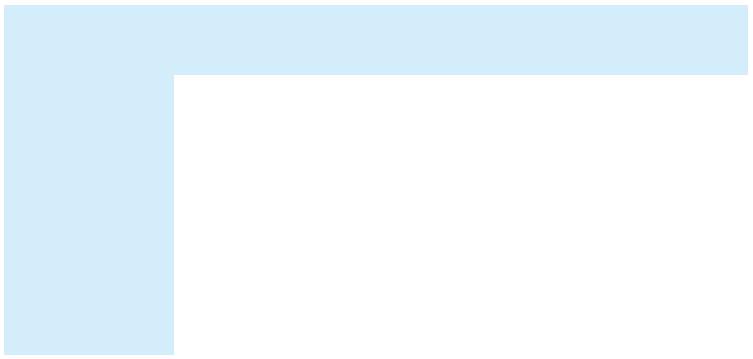 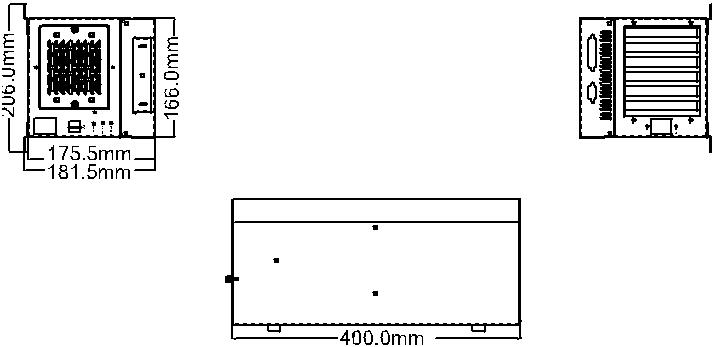 *Only R20 or later versions support PICMG 1.3 backplane电源 ( 选配 )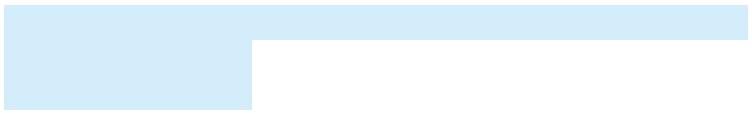 PAC-106G 支持单个 1U 高度 PSU。想了解威强电更多的电源产品 , 请参考章节 5 或直接访问 www.ieiworld.com.cn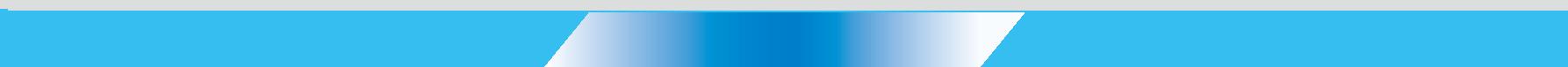 PAC-106G-2019-V10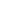 特性尺寸( 单位 : mm)● 符合 RoHS 标准设计尺寸( 单位 : mm)● 符合 RoHS 标准设计● 前面板设有 2 个 USB 接口● 1 个 3.5”驱动器和 1 个内置 3.5”HDD 驱动● 1 个 8 cm 冷却风扇材质重型金属主板规格全长CPU卡1 x Front-accessible 3.5”驱动器1 x 3.5" HDD散热风扇1 x 8 cmI/O 接口2 x USBI/O 开口1 x COM, 1 x LPT扩展槽6 slots指示灯Power, HDD按钮电源开关, 重启操作温度0°C ~ 50°C操作湿度10% ~ 90%颜色W: 白色净重/毛重5.2 kg/7.8 kg尺寸(DxWxH)400 mm x 166 mm x 175.5 mm料号描述PAC-106GW-R21/A618A6-slot full-size compact chassis, white, 1 x 8 cm fan, withPAC-106GW-R21/A618AACE-A618A-RS-R11 (180W ATX model), RoHSACE-A618A-RS-R11 (180W ATX model), RoHS型号SBC 类型PCIISAPClePClePSU 接口型号SBC 类型PCIISAPSU 接口型号SBC 类型PCIISAx1x4x8x16PSU 接口x1x4x8x16BP-6S-RSISA060000ATIP-6S-RSPCISA320000ATIP-6SA-RSPCISA320000ATXPCI-6S-RSPICMG 1.0420000AT/ATX¹PE-6S2PICMG 1.3300101ATX¹PE-6S3PICMG 1.3103001ATXSPE-4SPICMG 1.3000120ATXSPE-6SPICMG 1.3000500ATX类型型号功率ATACE-916AP-RS150WATXACE-A618A-RS-R11180W